インバウンド対策セミナー第2回東京セミナー開催のご案内一般社団法人　日本皮革産業連合会　海外からの外国人旅行者が年々増加し、昨年は1,300万人を超えました。それにともない訪日外国人の旅行消費額も大きく増え２兆円を超えております。このように増加する訪日外国人旅行者の消費を取り込むため、訪日外国人旅行者の状況や買物動向、消費税免税店制度についての理解を深めることにより、皮革製品の販売の促進に資することを目的として、下記のとおりセミナーを開催いたしますのでご参加下さい。記１．インバウンド対策セミナーの概要（１）主　催一般社団法人　日本皮革産業連合会（２）対象者・皮革製品の卸・小売販売業の方・皮革産業に携わる方　（３）内　容　①訪日外国人旅行者への皮革製品の販売促進に役立つ知識や消費税免税店制度について②免税販売や書類作成を簡単に行えるシステムの実演を行います。（４）講　師日本経営システム株式会社（本事業委託先）マネジメントコンサルタント　小木曽浩次、繁田昭人※免税販売や書類作成システムの実演は、株式会社ビジコムが行います。（５）日時と会場※会場の詳細は別紙をご参照下さい。(６) 参加費　無料２．セミナー参加のお申込み、お問合せ当セミナーへの参加ご希望の方は、次ページの、参加申込書にご記入の上、下記宛にFAX　または　電子メールにてお申し込み下さい。当セミナーに関するお問合せも下記宛にお願いいたします。◆日本経営システム株式会社　（本事業委託先）電子メール：a.shigeta@jmsinc.co.jp　お問合せ　電話：03-6865-1391日本経営システム株式会社　　行　ＦＡＸ  ０３－６８９１―０１８９電子メール　　a.shigeta@jmsinc.co.jp「インバウンド対策セミナー」 東京（第２回）　参加申込書参加ご希望の方は、10/2(金)までに本紙をＦＡＸまたは電子メールでお送りくださいますようお願い申し上げます。なお、参加定員は、それぞれの会場で5０名を予定しており、申込先着順とさせて頂きます。※定員オーバーの場合のみ、こちらからご連絡いたします。※上記の個人情報につきましては、｢インバウンド対策セミナー｣のご案内・連絡にのみ活用いたします。皮革健保会館地図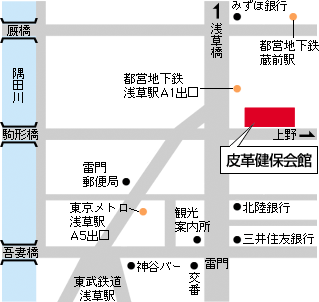 ●皮革健保会館〒111-0043　東京都台東区駒形1-12-13　TEL：03-3841-9775日時会場大　阪9月11日（金）16:00～17:30大阪新阪急ホテル別館阪急ターミナルビル17階 室名ふじ名古屋9月18日（金）16:00～17:30アストラーレ名駅3階　Time Office　室名Time DE東京 第２回10月9日（金）16:00～17:30皮革健保会館 6階 会議室会社名・法人名ふ り が なお　名　前ふ り が なお　名　前ご連絡先お電話ＦＡＸ電子メール所属団体●最寄り駅・都営地下鉄浅草線、営団地下鉄銀座線、東武鉄道日光伊勢崎線、「浅草駅」・都営地下鉄大江戸線　「蔵前駅」